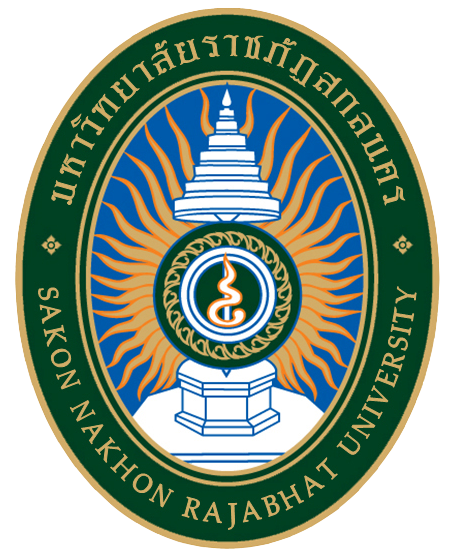 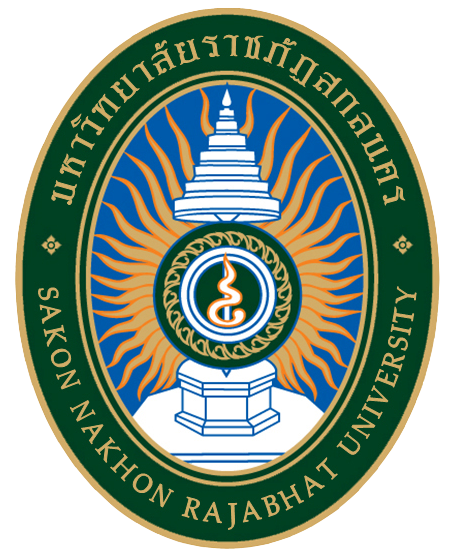 ศูนย์ปฏิบัติการต่อต้านการทุจริตส่วนราชการภายในมหาวิทยาลัยราชภัฏสกลนครคณะ/สำนัก/สถาบัน 								 รายงานเมื่อวันที่ 		 เดือน 				  พ.ศ. 		 	    ไม่มีข้อร้องเรียนกรณีเจ้าหน้าที่ของรัฐกระทำการทุจริตหรือประพฤติมิชอบ	    มีข้อร้องเรียนกรณีเจ้าหน้าที่ของรัฐกระทำการทุจริตหรือประพฤติมิชอบ 	          สรุปผลการแจ้งข้อมูลข้อร้องเรียน จำนวน 			 เรื่อง ดังนี้	เจ้าหน้าที่ผู้รายงาน			:	ชื่อ – สกุล 										ตำแหน่ง 								ส่วนราชการ 								หมายเลขโทรศัพท์/โทรสาร 					ผู้บริหารสูงสุดของส่วนราชการฯ	:	ชื่อ – สกุล 										ตำแหน่ง 								ส่วนราชการ 								หมายเลขโทรศัพท์/โทรสาร 				ลำดับข้อมูลข้อร้องเรียน (วันที่รับเรื่อง/เลขที่เรื่องของส่วนราชการ/ข้อมูลผู้กล่าว/ข้อมูลผู้ถูกกล่าว/รายละเอียดพฤติการณ์)หมายเหตุ1--2--3--4--5--        รวม        รวม-